Purpose See that experimental probability approaches theoretical probability when a sufficient number of experiments are conducted. Determine the quantity of each color of block in the container.Use iSENSE to visualize and explore this effect.MaterialsContainer with 12 blocks; yellow, red, blueComputer, tablet, or iPad with internet connectionInteractive website – www.isenseproject.org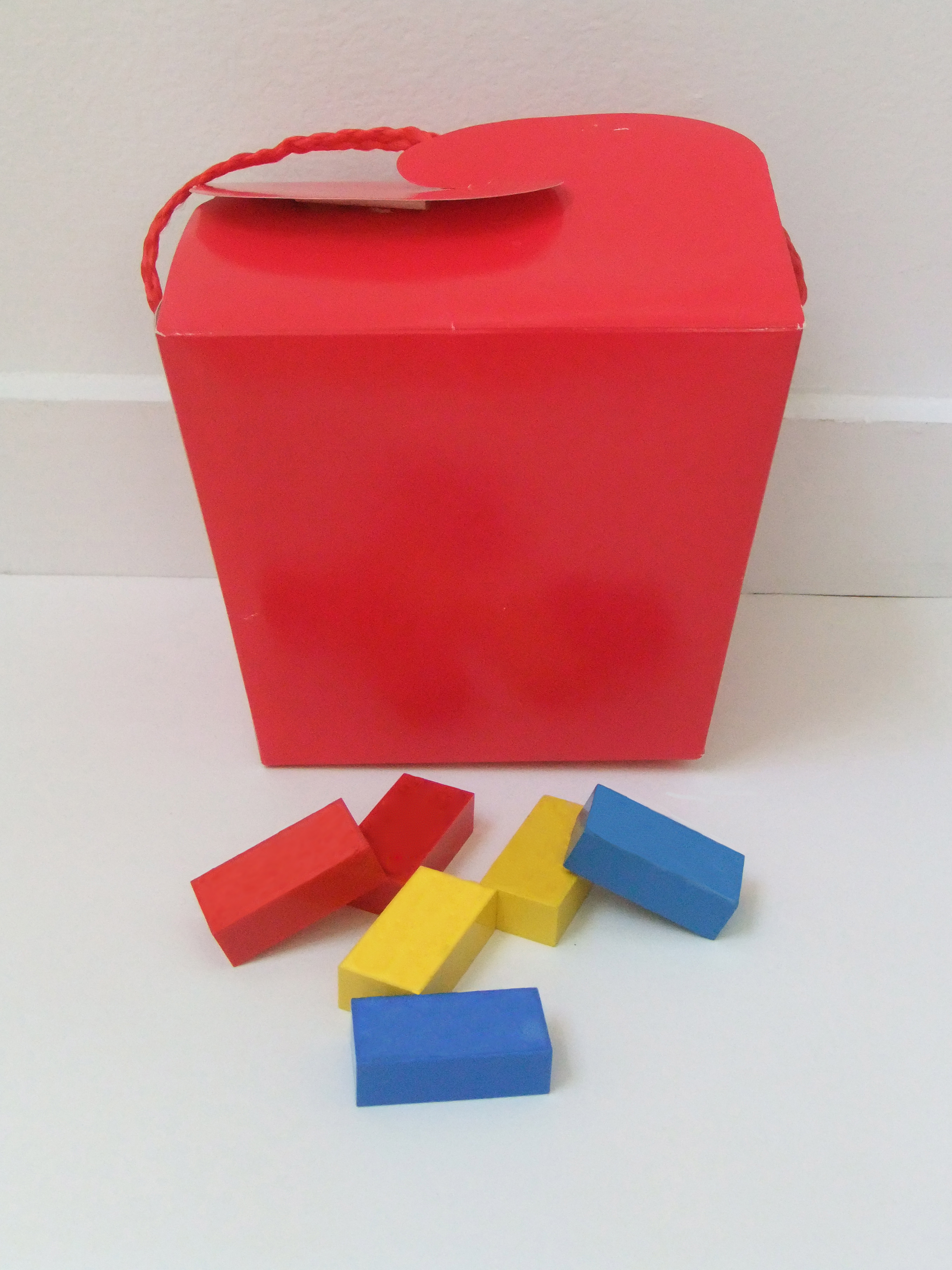 MethodDivide into groups of 2 and gather materials.Without looking in the container, student 1, select one block from the container and note its color with a tally mark on Table 1. Replace the block back into the container.Without looking in the container, student 2, select one block from the container and note its color with a tally mark on Table 1. Replace the block back into the container.Students 1 and 2 take turns repeating steps 2 and 3 until each has tallied 5 outcomes, for a total of 10 outcomes.Table 1Given that there are 12 blocks in the container, calculate how many there are of each color, based only on your experimental probability.6.    Enter your Totals from Table 1 into iSENSEGo to www.isenseproject.orgLogin as directed by your teacherClick on ProjectClick on Block ProbabilityClick on Data, Manual EntryEnter the data set name i.e.: Class period – T1 FirstName &FirstNameClick on SaveiSENSE AnalysisSelect your data set and click Visualize.Verify correct input of your data at Table.Use the Bar Chart to examine your data.Add data contributed by other participants and visualize using Bar Chart, or Histogram.Save any visualization that you find particularly interesting.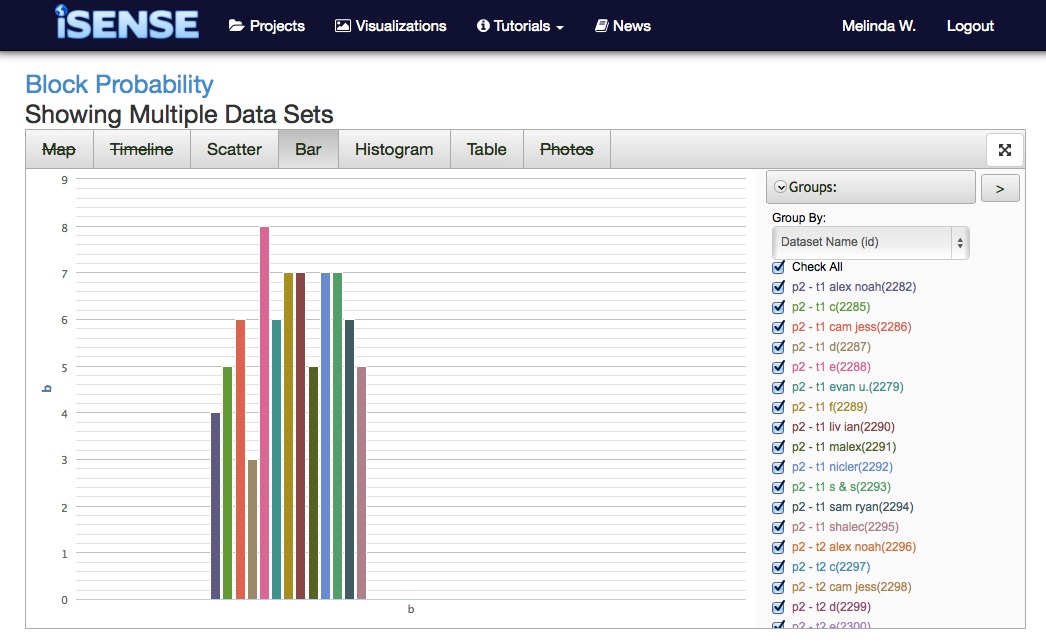 Discussion QuestionsIf we examine the experimental data from the entire class, does the experimental probability change? How? What conclusion can you infer given your answers from your calculation in Method step 5 and Question 1?What questions might you investigate if you were to repeat this experiment?RedBlueYellowStudent 1Student 2Total